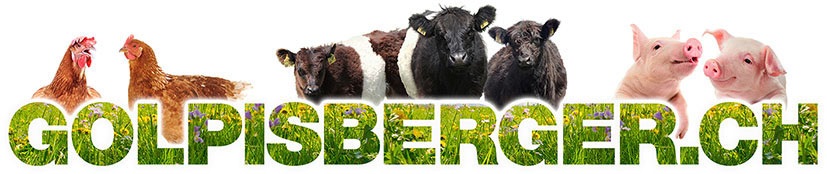 Preisliste GallowayfleischFilet100 gFr. 10.50Huftplätzli100 gFr.   7.90 Entercôte100 gFr.   7.80Medaillion100 gFr.   7.80Plätzli à la Minute100 gFr.   5.40Geschnetzeltes (nur 500g Päckli)100 gFr.   5.00Braten100 gFr.   3.50Ragout100 gFr.   3.40Siedfleisch100 g Fr.   2.60Hackfleisch (nur 500g Päckli)100 gFr.   2.50Zunge100 gFr.   2.40Leber100 gFr.   1.60Hamburger2 Stück, 300 gFr.   8.50Trockenfleisch am Stück100 gFr.   8.10Trockenfleisch geschnitten100 gFr.   8.90Trockenwürste100 gFr.   5.90Golpisbergerli100 gFr.   5.90